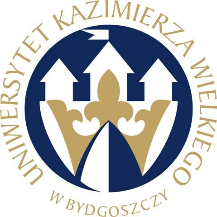 UNIWERSYTET KAZIMIERZA WIELKIEGOW BYDGOSZCZYul. Chodkiewicza 30, 85 – 064 Bydgoszcz, tel. 052 341 91 00 fax. 052 360 82 06NIP 5542647568 REGON 340057695www.ukw.edu.plUKW/DZP-282-ZO-29/2020	Bydgoszcz, dn. 30.06.2020 r.OGŁOSZENIE O UNIEWAŻNIENIU POSTĘPOWANIA w TRYBIE Zapytania Ofertowego Uniwersytet Kazimierza Wielkiego w Bydgoszczy informuje, że postępowanie o udzielenie zamówienia publicznego prowadzone w trybie Zapytania Ofertowego pn.: „Dostawa fabrycznie nowych artykułów sportowych na potrzeby UKW”, zostało unieważnione.Uzasadnienie:Zamawiający informuje, iż w postępowaniu o udzielenie zamówienia publicznego prowadzonym w trybie zapytania ofertowego unieważnił postępowanie gdyż wykonawca odstąpił od wykonania przedmiotu zamówienia. Zamawiający przeznaczył na realizację zamówienia 7200,00 zł brutto. W związku z powyższym oferta złożona w niniejszym postępowaniu przewyższa kwotę jaką Zamawiający przeznaczył na sfinansowanie zamówienia. Po analizie możliwości finansowych, Zamawiający stwierdził, iż w chwili obecnej nie ma możliwości zwiększenia kwoty pierwotnej przeznaczonej na realizację zamówienia do kwoty danej oferty.Kanclerz UKW mgr Renata Malak